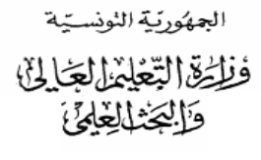 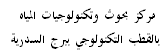 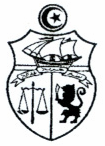 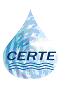 بطاقة إرشادات حول القيام بمهمة أو تربص بالخارج           مهمة                                                            تربص 1-بيانـات حول صاحـب المهمّـة أو التربّـص:الاسم و اللقب: الصفة: المخبر أو الوحدة المنتمي إليها:المؤسسة المنتمي إليها: مركز بحوث وتكنولوجيات المياه بالقطب التكنولوجي ببرج السدرية2-بيانات حول المهمـة أو التربـص:2-1- المكان المقصود: 2-2- المدة: 2-3- الإطار العام:. 2-4- الأهداف وعلاقتها بنشاط المؤسسة: 2-5- الجدوى المنتظرة: 3- بيانات حول التكفل بمصاريف المهمة أو التربص (أذكر الكلفة والجهة المتكفلة):- مصاريف الإقامة:- مصاريف التنقل بالطائرة:- معلوم الطابع الجبائي: - مصاريف أخرى: 4-الوثائـق المصاحبـة:دعوة              اتفاقية في إطار التعاون:    الثنائي           مع الإتحاد الأوروبي - وثائق أخرى:5-المهمات أو التربصات المنجزة من قبل المعني بالأمر (خلال السنة الحالية: 2022)                                                  سليمان في: - إمضاء رئيس المخبر (الإمضاء و الختم):- رئيس المؤسسة (الإمضاء و الختم):